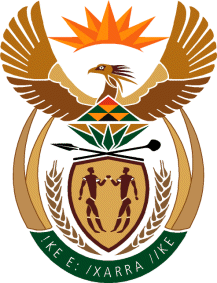 MINISTERHUMAN SETTLEMENTS, WATER AND SANITATIONNATIONAL ASSEMBLYQUESTION FOR WRITTEN REPLY	QUESTION NO.: 790DATE OF PUBLICATION:  12 MARCH 2021Ms C N Mkhonto (EFF) to ask the Minister of Human Settlements, Water and Sanitation:With reference to the approximately 1 050 houses at Kanyamazane in the Mbombela Local Municipality in Mpumalanga which was damaged by a hailstorm in May 2018, and noting that most of the specified houses had asbestos roofing, what steps did her department take since then to repair the damaged houses and remove the asbestos roofing?								NW947EREPLY:Honourable Member, I have been informed by the Mpumalanga Department of Human Settlements that the roofs of 2 433 houses damaged by a hail storm have been replaced in the areas of Kanyamazane, Entokozweni and Tekwane South in Mbombela Local Municipality under the Provincial Emergency Housing Programme. Most of the damaged houses were part of the pre-1994 housing stock and were roofed with asbestos fiber roofing sheet. The roofs of these houses has since been replaced with more durable and environmentally friendly roofing sheets i.e., roofing tiles.